                                                             Cake in cup 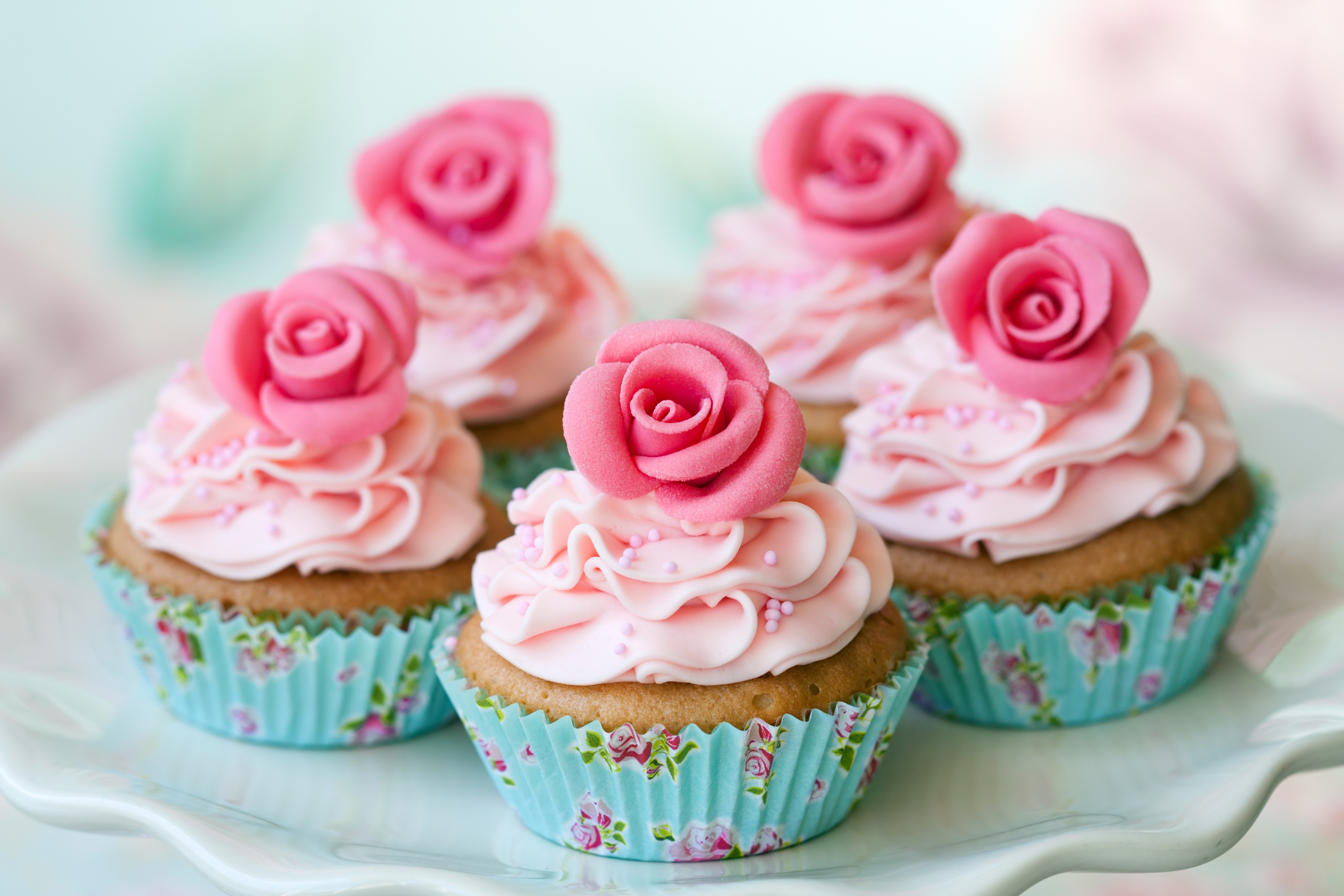 Ingredients: 4 spoonfuls  semi- coarse  flour 4 spoonful of oil 6 spoonful of milk 1 sachet of vanilla sugar ½ cinnamon sugar 1 baking powder Wheezing cocoa, granko Procedure: First step: put 4 tablespoons of semi-coarse flour, 4 tablespoons of oil, 6 tablespoons of milk,Second step: put all the loose ingredients in the cup: 1 packet of vanilla sugar, a little cinnamon, 1 baking powder,Third step: stir it all together and let it cook in the microwave for two minutes, take it out after two minutes, put whipped cream on it and sprinkle it with what we want, like granko, cocoa and maybe some sprinkles on the cakes ….This is my recipe.